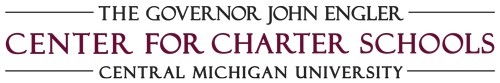 What is some evidence you can provide? Discern (verb)to see, recognize, or apprehendArea of the MissionBasicStrongExemplaryDiscern (verb)to see, recognize, or apprehend e.g.  Prepare studentsWhat does it mean to “prepare?” Expectation for college: Rigorous academics:Social / emotional supportDiscern (verb)to see, recognize, or apprehende.g. to succeedWhat does “succeed” look like / sound like? 95% of students achieve one year of growth in reading and math 80% of eighth graders accepted to selective high schools90%  of students achieve 1.3 years of growth in reading and math90% of eighth graders accepted to selective high schools85 % of students achieve 1.5 years of growth in reading and math98% of eighth graders accepted to selective high schoolsDiscern (verb)to see, recognize, or apprehendDiscerning Your Mission StatementYesNoThe mission statement is a statement of the school’s primary purposeThe mission statement fits our current environment/populationThe mission statement is based on core competencies The mission statement is motivating and inspires employee commitmentThe mission statement is realisticThe mission statement is specific, short, focused and memorableThe mission statement is clearly understoodThe mission statement says what the school wants to be remembered for